新 书 推 荐中文书名：《我们是一家人》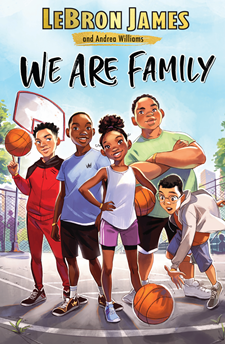 英文书名：WE ARE FAMILY作    者：LeBron James and Andrea Williams出 版 社：Harper Collins代理公司：WME/ANA/ Yao Zhang页    数：258页出版时间：2021年8月代理地区：中国大陆、台湾审读资料：电子稿类    型：7-12岁少年文学/运动/校园内容简介：获胜的第一步首先是要登上球场。杰登·卡尔整个夏天都在训练，准备参加免费课后篮球项目Hoop Group，他的英雄、NBA巨星肯德里克·金就是参加了这个项目起步的。但是当他很喜欢的教练告诉他今年不会有Hoop Group，也许永远都不会再有了——杰登很伤心，并且他不是唯一一个：贝克教练的女儿，塔米卡，原本计划成为第一个为球队首发的女孩；克里斯·金，肯德里克唯一的侄子，整个夏天都在吹嘘他的叔叔回家只是为了看他比赛；对安东尼·皮尔森来说，篮球队应该是他摆脱困境的方法；而对于德克斯特·唐耶尔来说，他身高4尺6寸，Hoop Group是他能够成为球队一员的唯一机会，而不仅仅是在看台上观看比赛。对每个孩子来说，Hoop Group不仅仅是一个打球的机会；这是一种解脱、一个梦想、一个家。现在，他们的未来与梦想看起来几乎不可能实现——但世界还没有见识过杰登、塔米卡、克里斯、安东尼和德克斯。他们决心登上篮球赛场，五个新朋友努力挽救他们的赛季，以证明有时一个机会就可以改变一切。媒体评价：对詹姆斯前作绘本 I PROMISE 评价：“这位NBA球星提供了一首鼓励好奇心、正直、同情、勇气和自我原谅的诗。真诚且全心全意。”----Kirkus“一位名人为为了将世界变得更好所做的令人鼓舞的事情。”----School Library Journal“这个永恒的、重要的信息是伟大的教学生活课，非常适合在教室、家中、毕业、生日和许多其他场合。”----barnesandnoble.com“这是一本你的孩子会喜欢的留言簿。”----NPR.org“这本绘本向孩子们传达了一个令人振奋的信息，强调责任感和坚持……插图使书充满了热情，展示了一个能有效代表了美国许多城市种族构成的当代社区。”----Publishers Weekly绘本I PROMISE获奖情况：An Instant #1 New York Times Bestseller! An Instant Indie Bestseller!*An Amazon Best Book of the Year * A B&N Best Book of the Year*作者简介：勒布朗·詹姆斯（LeBron James）NBA巨星、两届奥运金牌得主，他在篮球运动上的成就已经让他成为了全球偶像。迄今为止，詹姆斯最大的成就之一是开办勒布朗·詹姆斯家庭基金会的“我承诺”学校，该学校为他家乡俄亥俄州阿克伦的孩子们服务。你可以在访问官网查看更多信息www.lebronjamesfamilyfoundation.org.安德烈·威廉姆斯（Andrea Williams）是一位作家、记者和编辑。尽管安德烈目前和丈夫还有四个孩子居住在田纳西州纳什维尔但安德烈的心将永远留在她的家乡密苏里州堪萨斯市。谢谢您的阅读！请将回馈信息发送至：张瑶（Yao Zhang)----------------------------------------------------------------------------------------------------安德鲁﹒纳伯格联合国际有限公司北京代表处
北京市海淀区中关村大街甲59号中国人民大学文化大厦1705室, 邮编：100872
电话：010-82449325传真：010-82504200
Email: Yao@nurnberg.com.cn网址：www.nurnberg.com.cn微博：http://weibo.com/nurnberg豆瓣小站：http://site.douban.com/110577/微信订阅号：安德鲁书讯